Celá čísla – opakování  
Číselná osa, absolutní hodnota, odchylka, porovnávání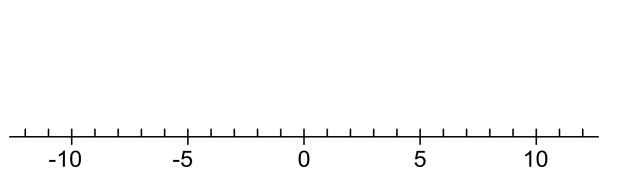 1.	Na číselnou osu umísti čísla: 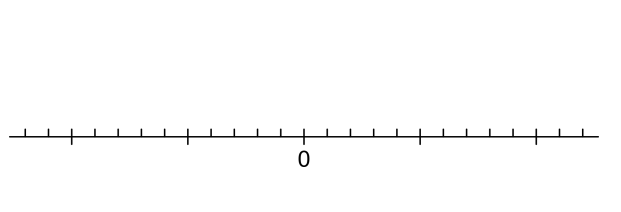 2.	Na číselnou osu vyznač písmena, kterým jsou přiřazeny čísla a zapiš název města:3.	Zakroužkuj červeně největší číslo a zeleně nejmenší číslo v dané řadě.a)  	b)  	c)  4.	Seřaď následující čísla od nejmenšího k největšímu:a)  	b)  5.	Porovnej dvojice čísel, doplň znaménka  :	a)  			c)  			e)     	b)  			d)  			f)  6.	Na číselnou osu vyznač všechna čísla x, pro která platí daná nerovnost a zapiš i množinu řešení: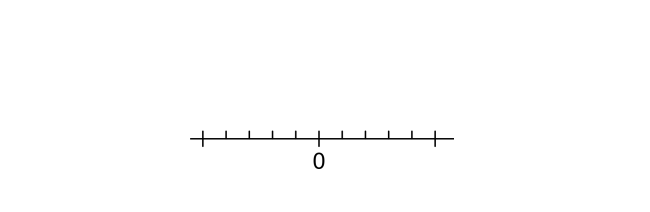 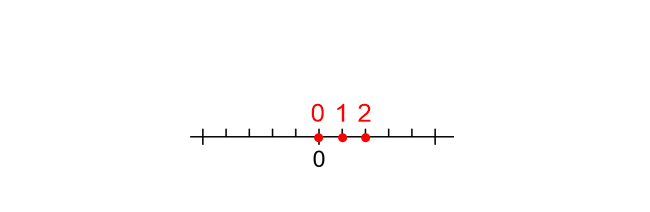 Vzor:											a)  	b)  c)  d)  7.	Přístroje měřící rychlost vozidel na silnici měří s odchylkou . Autu projíždějícímu kolem přístroje byla naměřena rychlost . Jakou minimální rychlostí a jakou maximální rychlostí mohl projíždět vůz kolem měřícího přístroje? Je nějaká možnost, že tento vůz dodržel pravidla pro provoz v obci?8.	Urči absolutní hodnotu čísla:a)  		b)  		c)  d)  	                 e)9.	Vypočítej:	a)  			b)  			c)     10.	Urči všechna čísla x, pro která platí:	a)  				b)  				c)  